Информация ко Дню защиты прав потребителей (15 марта 2020 г)В соответствии с Указом Президента Республики Беларусь от 26 марта 1998 г. № 157 «О государственных праздниках, праздничных днях и памятных датах в Республике Беларусь» ежегодно 15 марта в стране отмечается День потребителя. 
В 2020 году Белорусский праздник,как и Всемирныйдень защиты прав потребителей,проходит под девизом «За ответственное потребление».Продвижение идеи рационального и ответственного потребления является актуальной для жителей не только нашей республики, это глобальная проблема, решение которой зависит от участия каждого человека.Обеспечение перехода к рациональным моделям потребления и производства является одной из Целей устойчивого развития, принятых государствами - членами Организации Объединенных Наций в 2015 году в рамках Повестки дня в области устойчивого развития на период до 2030 года.Согласно исследованиям географического издания NationalGeographic Россия, около 1 миллиона пластиковых бутылок продается по всему миру ежеминутно, в 2018 году произведено 24,2 миллиарда пар обуви, при производстве которой используется несколько видов пластика и других материалов, которые практически не перерабатываются. По данным Продовольственной и сельскохозяйственной организации Объединенных Наций треть продовольствия, производимого в мире для потребления человеком ежегодно, а это примерно 1,3 миллиарда тонн, не применяется по назначению или расходуется впустую.Устойчивое потребление и производство направлено на то, чтобы «делать больше и лучше меньшими средствами», наращивая выгоду от экономической деятельности за счет сокращения объема использования ресурсов, эффективного управления способами утилизации загрязняющих веществ, поощрения переработки и уменьшения отходов при одновременном повышении качества жизни.Именно выбор потребителей способен повлиять на повсеместное внедрение бережливых подходов к производству товаров и услуг. Для вовлечения потребителей в мероприятия, направленных на развитие навыков рационального потребления и достижение иных общественно значимых Целей устойчивого развития при поддержке ООН было создано мобильное приложение «ЦУР в Действии».Согласно законодательству, потребитель имеет возможность защищать свои потребительские права и интересы через органы государственной власти и управления, специально уполномоченные на то органы, вышестоящие организации и суд.
В Берестовицком райисполкоме уполномоченный по защите прав потребителей – начальник отдела экономики Атарик Снежана Михайловна, которая рассматривает обращения, заявления и жалобы потребителей, а также консультирует население по вопросам защиты прав потребителей.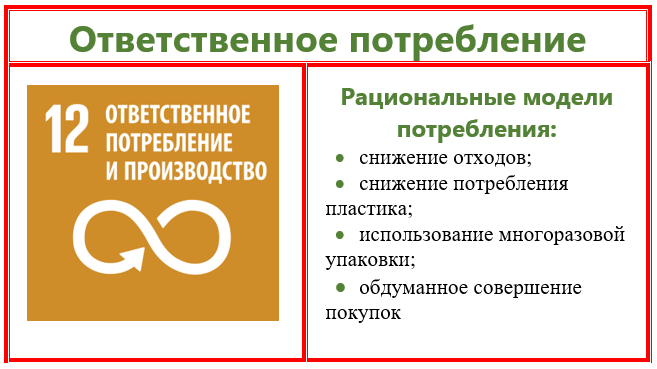 